Medienkompetenz / Bildung in der digitalen WeltGegenüberstellung der KompetenzbegriffeKompetenzrahmen der KMK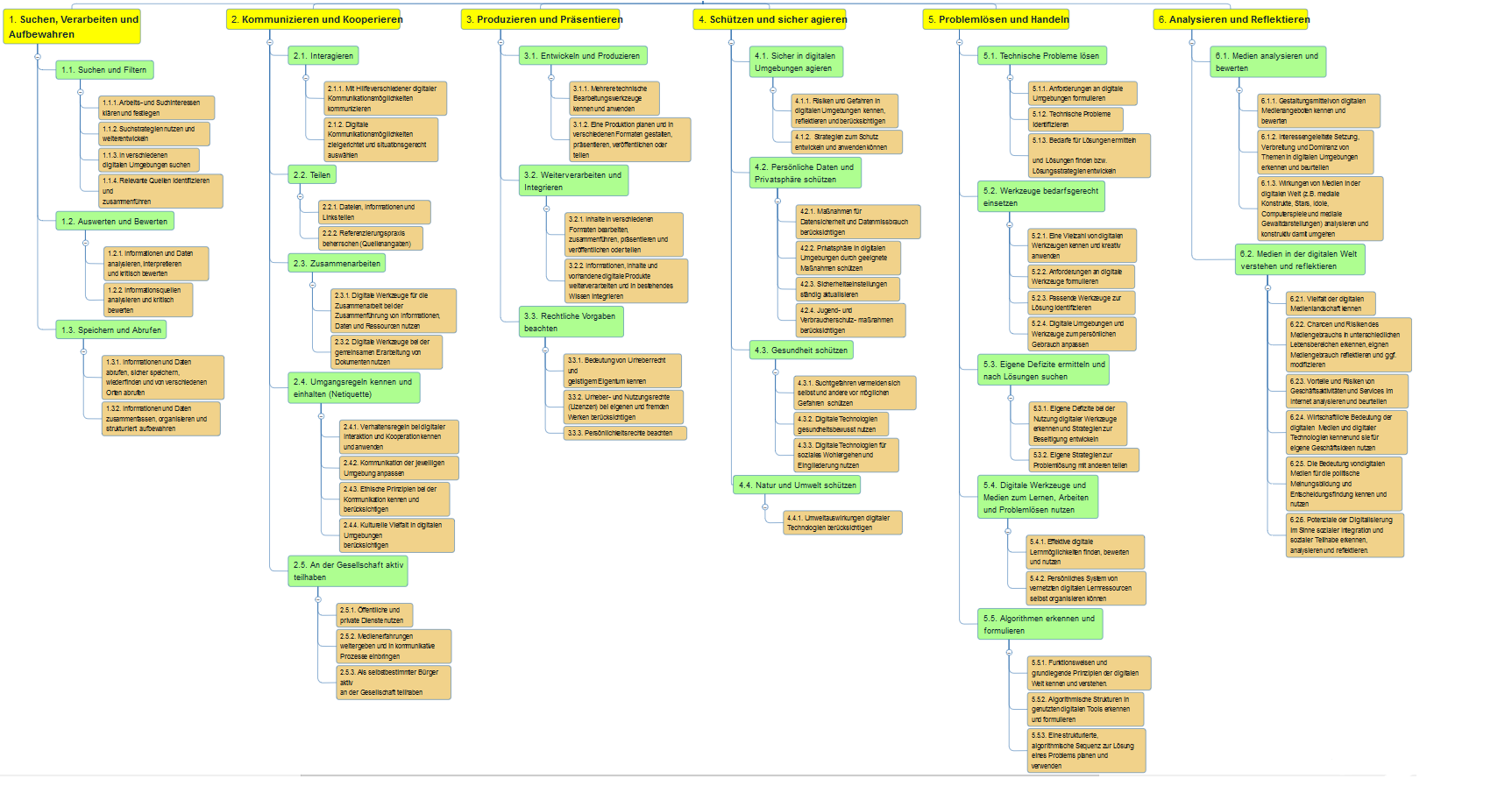 https://www.kmk.org/fileadmin/Dateien/pdf/PresseUndAktuelles/2017/KMK_Kompetenzen_in_der_digitalen_Welt_-neu_26.07.2017.html Anforderungen auf einem höheren Abstraktionsgrad„Der […] zugrunde gelegte Kompetenzrahmen ist […] als übergreifend zu verstehen. In den einzelnen Bereichen der beruflichen Bildung muss allerdings eine berufsspezifische Ausprägung erfolgen.“ (KMK „Bildung in der digitalen Welt“, Kapitel 2.1.2)Anwenden und Einsatz von digitalen Geräten und ArbeitstechnikenPersonale berufliche HandlungsfähigkeitSelbstmanagement und SelbstorganisationsfähigkeitInternationales Denken und HandelnProjektorientierte KooperationsformenDatenschutz und DatensicherheitSeiteStufe/SchulartStufe/Schulart2Orientierungsrahmen Grundschule-Orientierungsstufe/Lernen und ganzheitliche EntwicklungOrientierungsrahmen Grundschule-Orientierungsstufe/Lernen und ganzheitliche EntwicklungSekundarstufe ISekundarstufe ISekundarstufe I9Gegenüberstellung der Kompetenzerwartungen Grundschule-Orientierungsstufe und Sekundarstufe I11Konkretisierung der Kompetenzerwartungen Sek ISekundarstufe II/BBS Sekundarstufe II/BBS Sekundarstufe II/BBS 17Gegenüberstellung der Kompetenzbegriffe Orientierungsrahmen Rheinland-Pfalz (Sek I) und Kompetenzrahmen der KMK (übergreifend)18Kompetenzrahmen der KMK20Berufsbildende Schulen: Anforderungen auf einem höheren AbstraktionsgradAnwenden und Handeln Problemlösen im Kontext der Medienbildung beinhaltet zum einen die Lösung von technischen Problemen, zum anderen aber auch die Fähigkeit, digitale Medien zur Lösung von Problemen zu nutzen, verschiedene digitale Werkzeuge und Wege zu erproben und zunehmend planvoll und zielgerichtet vorzugehen. Problemlösen umfasst im Einzelnen folgende Kompetenzerwartungen: 
P1 Technische Probleme identifizieren, Bedarfe für Lösungen ermitteln und Lösungen finden bzw. Lösungsstrategien entwickeln. 
P2 Digitale Werkzeuge und Anwenderprogramme zielgerichtet und adäquat bei der Entwicklung von Lösungsstrategien berücksichtigen. 
P3 Zusammenhänge erkennen, nutzen und auf ähnliche Sachverhalte übertragen.Problembewusst und sicher Agieren Argumentieren im Kontext der Medienbildung bezeichnet die Fähigkeit schlussfolgernd zu denken, Wichtiges von Unwichtigem zu unterscheiden und weiterführende Gedanken zu entwickeln. Argumentieren umfasst im Einzelnen folgende Kompetenzerwartungen: 
A1 Die Wirkung und die Bedeutung digitaler Medien für das eigene Leben sowie für das Zusammenleben kritisch hinterfragen, analysieren und bewerten. 
A2 Den eigenen Gebrauch digitaler Medien in den unterschiedlichen Lebensbereichen vor dem Hintergrund der damit verbundenen Chancen und Risiken reflektieren. 
A3 Den Gebrauch digitaler Medien in verschiedenen Kontexten und Lebensbereichen begründen. Analysieren und ReflektierenArgumentieren im Kontext der Medienbildung bezeichnet die Fähigkeit schlussfolgernd zu denken, Wichtiges von Unwichtigem zu unterscheiden und weiterführende Gedanken zu entwickeln. Argumentieren umfasst im Einzelnen folgende Kompetenzerwartungen: 
A1 Die Wirkung und die Bedeutung digitaler Medien für das eigene Leben sowie für das Zusammenleben kritisch hinterfragen, analysieren und bewerten. 
A2 Den eigenen Gebrauch digitaler Medien in den unterschiedlichen Lebensbereichen vor dem Hintergrund der damit verbundenen Chancen und Risiken reflektieren. 
A3 Den Gebrauch digitaler Medien in verschiedenen Kontexten und Lebensbereichen begründen. Produzieren und Präsentieren Vernetzen hat durch die Potentiale, die verschiedene digitale Werkzeuge bieten, einen technischen Aspekt. Im Sinne der kooperativen Zusammenarbeit mit anderen schließt diese prozessbezogene Kompetenz aber auch die Potentiale ein, die digitale Medien für die Kooperation mit anderen beinhalten. Vernetzen umfasst im Einzelnen folgende Kompetenzerwartungen: 
V1 Digitale Werkzeuge für die Zusammenarbeit bei der Zusammenführung und der Teilung von Informationen, Daten und Ressourcen unter Beachtung von Urheber- und Nutzungsrechten nutzen. 
V2 Verschiedene Möglichkeiten digitaler Vernetzung sach-, situations- und adressatengerecht kennen und nutzen. 
V3 Digitale Werkzeuge bei der gemeinsamen Erarbeitung von Dokumenten nutzen und mit anderen im Team zusammenarbeiten.Informieren und RecherchierenVernetzen hat durch die Potentiale, die verschiedene digitale Werkzeuge bieten, einen technischen Aspekt. Im Sinne der kooperativen Zusammenarbeit mit anderen schließt diese prozessbezogene Kompetenz aber auch die Potentiale ein, die digitale Medien für die Kooperation mit anderen beinhalten. Vernetzen umfasst im Einzelnen folgende Kompetenzerwartungen: 
V1 Digitale Werkzeuge für die Zusammenarbeit bei der Zusammenführung und der Teilung von Informationen, Daten und Ressourcen unter Beachtung von Urheber- und Nutzungsrechten nutzen. 
V2 Verschiedene Möglichkeiten digitaler Vernetzung sach-, situations- und adressatengerecht kennen und nutzen. 
V3 Digitale Werkzeuge bei der gemeinsamen Erarbeitung von Dokumenten nutzen und mit anderen im Team zusammenarbeiten.Kommunizieren und Kooperieren Kommunizieren bezeichnet hier die Fähigkeit, digitale Medien zur Kommunikation zu nutzen und dabei die vielfältigen Bedingungen unterschiedlicher digitaler Umgebungen zu berücksichtigen. Kommunizieren umfasst im Einzelnen folgende Kompetenzerwartungen: 
K1 Verschiedene digitale Kommunikationsmöglichkeiten ziel- und sachgerecht auswählen und nutzen. 
K2 Verhaltensregeln und ethische Prinzipien bei der digitalen Kommunikation kennen und beachten. 
K3 Digitale Kommunikationsprozesse zur aktiven Teilhabe an verschiedenen Informations- und Entscheidungsprozessen im schulischen und außerschulischen Kontext verstehen und nutzen. Anwenden und HandelnAnwenden und HandelnAnwenden und HandelnKompetenzerwartungDie Schülerinnen und Schüler könnenMedienkompassGrundlegende digitale Werkzeuge und Anwendungen kennen und in verschiedenen Sachzusammenhängen zielgerichtet nutzen die grundlegenden Bestandteile des Computers benennen und bedienen Programme und Apps starten, damit üben, Aufgaben lösen und sie schließen Browser bedienen und Internetadressen aufrufen Ichkann die grundlegenden Bestandteile des Computers benennen und bedienenkann Ordner anlegen und Dateien darin speichernkann Programme/Apps starten, damit üben oder Aufgaben lösen und sie schließenbeachte die Computerregeln meiner Schulekann Browser bedienen und Internetadressen aufrufenarbeite mit anderen im Team zusammenkann etwas zeichnen oder bauen und mit dem Computer oder Tablet in Bewegung bringen und steuernDigitale Lernangebote und Arbeitsumgebungen für den eigenen Bedarf kennen, nutzen und anpassen die Computerregeln ihrer Schule beachten Ordner anlegen und Dateien darin speichern Anforderungen an digitale Werkzeuge formulieren effektive digitale Lernmöglichkeiten finden, bewerten und nutzenIchkann die grundlegenden Bestandteile des Computers benennen und bedienenkann Ordner anlegen und Dateien darin speichernkann Programme/Apps starten, damit üben oder Aufgaben lösen und sie schließenbeachte die Computerregeln meiner Schulekann Browser bedienen und Internetadressen aufrufenarbeite mit anderen im Team zusammenkann etwas zeichnen oder bauen und mit dem Computer oder Tablet in Bewegung bringen und steuernLösungswege entwickeln, Ergebnisse mit anderen teilendigitale Medien zur Zusammenarbeit mit anderen im Team nutzen  gemeinsam mit anderen ein Projekt unter Einbeziehung digitaler Medien durchführen  Informationen und Daten mit anderen teilenIchkann die grundlegenden Bestandteile des Computers benennen und bedienenkann Ordner anlegen und Dateien darin speichernkann Programme/Apps starten, damit üben oder Aufgaben lösen und sie schließenbeachte die Computerregeln meiner Schulekann Browser bedienen und Internetadressen aufrufenarbeite mit anderen im Team zusammenkann etwas zeichnen oder bauen und mit dem Computer oder Tablet in Bewegung bringen und steuernLösungswege entwickeln, Ergebnisse mit anderen teilendigitale Medien zur Zusammenarbeit mit anderen im Team nutzen  gemeinsam mit anderen ein Projekt unter Einbeziehung digitaler Medien durchführen  Informationen und Daten mit anderen teilenMedienkompass in Leichter SpracheLösungswege entwickeln, Ergebnisse mit anderen teilendigitale Medien zur Zusammenarbeit mit anderen im Team nutzen  gemeinsam mit anderen ein Projekt unter Einbeziehung digitaler Medien durchführen  Informationen und Daten mit anderen teilenIch kenne den Computer.Ich kann den Computer anschalten und ausschalten. Ich kenne die Maus. Ich kenne die Tastatur. Ich kenne einen Touch-Screen. Das spricht man so: Tat s ch skrien.Ich kann ein Programm starten. Ich kann ein Programm beenden. Ich kann eine App starten. Das spricht man so: Äpp. Ich kann eine App schließen.Ich kann einen neuen Ordner erstellen. Ich kann dem Ordner einen Namengeben.Ich kann eine Datei im Ordner speichern. Ich kann der Datei einen Namen geben.Ich kann eine Datei im Ordner löschen.Ich kann einen Ordner löschen.Ich beachte die Computer-Regeln von meiner Schule.Ich kann mit anderen Menschen zusammen am Computer arbeiten.Funktionsweisen und grundlegende Strukturen digitaler Werkzeuge kennen und einfache Algorithmen verstehen durch Versuch und Irrtum zur Lösung einfacher bzw. spielerischer Programmier-Aufgaben (Coding) kommen  etwas zeichnen oder bauen und mit dem Computer in Bewegung bringen und steuernIch kenne den Computer.Ich kann den Computer anschalten und ausschalten. Ich kenne die Maus. Ich kenne die Tastatur. Ich kenne einen Touch-Screen. Das spricht man so: Tat s ch skrien.Ich kann ein Programm starten. Ich kann ein Programm beenden. Ich kann eine App starten. Das spricht man so: Äpp. Ich kann eine App schließen.Ich kann einen neuen Ordner erstellen. Ich kann dem Ordner einen Namengeben.Ich kann eine Datei im Ordner speichern. Ich kann der Datei einen Namen geben.Ich kann eine Datei im Ordner löschen.Ich kann einen Ordner löschen.Ich beachte die Computer-Regeln von meiner Schule.Ich kann mit anderen Menschen zusammen am Computer arbeiten.Problembewusst und sicher AgierenProblembewusst und sicher AgierenProblembewusst und sicher AgierenProblembewusst und sicher AgierenKompetenzerwartungDie Schülerinnen und Schüler können/wissenMedienkompassMedienkompassChancen und Risiken digitaler Umgebungen benennenan wen sie sich wenden können, wenn ihnen etwas Unangenehmes oder Unangemessenes auffällt oder widerfährt wie sie um Hilfe bitten und Hilfe bekommen können ein Medientagebuch führenIchkann benennen, worauf ich achten muss, wenn ich mit dem Internet arbeitekann sagen, an wen ich mich wenden kann, wenn mir etwas Unangenehmes auffällt oder passiertweiß, wie ich mich richtig verhalte, damitniemand zu viel über mich erfährtmeine Arbeitsergebnisse geschützt sindbeachte den Datenschutz und gehe verantwortungsvoll mit den Daten anderer umkann zwischen Information und Werbung unterscheidenkann erkennen und benennen, wann und warum ich Werbung erhaltekann ein Medientagebuch führenIchkann benennen, worauf ich achten muss, wenn ich mit dem Internet arbeitekann sagen, an wen ich mich wenden kann, wenn mir etwas Unangenehmes auffällt oder passiertweiß, wie ich mich richtig verhalte, damitniemand zu viel über mich erfährtmeine Arbeitsergebnisse geschützt sindbeachte den Datenschutz und gehe verantwortungsvoll mit den Daten anderer umkann zwischen Information und Werbung unterscheidenkann erkennen und benennen, wann und warum ich Werbung erhaltekann ein Medientagebuch führenMaßnahmen für Datensicherheit ergreifen und die Privatsphäre schützenwie sie sich richtig verhalten, damit  niemand zu viel über sie erfährt ihre Arbeitsergebnisse geschützt sindIchkann benennen, worauf ich achten muss, wenn ich mit dem Internet arbeitekann sagen, an wen ich mich wenden kann, wenn mir etwas Unangenehmes auffällt oder passiertweiß, wie ich mich richtig verhalte, damitniemand zu viel über mich erfährtmeine Arbeitsergebnisse geschützt sindbeachte den Datenschutz und gehe verantwortungsvoll mit den Daten anderer umkann zwischen Information und Werbung unterscheidenkann erkennen und benennen, wann und warum ich Werbung erhaltekann ein Medientagebuch führenIchkann benennen, worauf ich achten muss, wenn ich mit dem Internet arbeitekann sagen, an wen ich mich wenden kann, wenn mir etwas Unangenehmes auffällt oder passiertweiß, wie ich mich richtig verhalte, damitniemand zu viel über mich erfährtmeine Arbeitsergebnisse geschützt sindbeachte den Datenschutz und gehe verantwortungsvoll mit den Daten anderer umkann zwischen Information und Werbung unterscheidenkann erkennen und benennen, wann und warum ich Werbung erhaltekann ein Medientagebuch führenGrundlegende Jugend- und Verbraucherschutzbestimmungen beachtenbenennen, worauf sie achten müssen, wenn sie mit dem Internet arbeiten zwischen Information und Werbung zu unterscheiden erkennen und benennen, wann und warum sie Werbung erhalten Ichkann benennen, worauf ich achten muss, wenn ich mit dem Internet arbeitekann sagen, an wen ich mich wenden kann, wenn mir etwas Unangenehmes auffällt oder passiertweiß, wie ich mich richtig verhalte, damitniemand zu viel über mich erfährtmeine Arbeitsergebnisse geschützt sindbeachte den Datenschutz und gehe verantwortungsvoll mit den Daten anderer umkann zwischen Information und Werbung unterscheidenkann erkennen und benennen, wann und warum ich Werbung erhaltekann ein Medientagebuch führenIchkann benennen, worauf ich achten muss, wenn ich mit dem Internet arbeitekann sagen, an wen ich mich wenden kann, wenn mir etwas Unangenehmes auffällt oder passiertweiß, wie ich mich richtig verhalte, damitniemand zu viel über mich erfährtmeine Arbeitsergebnisse geschützt sindbeachte den Datenschutz und gehe verantwortungsvoll mit den Daten anderer umkann zwischen Information und Werbung unterscheidenkann erkennen und benennen, wann und warum ich Werbung erhaltekann ein Medientagebuch führenGrundlegende Jugend- und Verbraucherschutzbestimmungen beachtenbenennen, worauf sie achten müssen, wenn sie mit dem Internet arbeiten zwischen Information und Werbung zu unterscheiden erkennen und benennen, wann und warum sie Werbung erhalten Medienkompass in Leichter SpracheMedienkompass in Leichter SpracheGrundlegende Jugend- und Verbraucherschutzbestimmungen beachtenbenennen, worauf sie achten müssen, wenn sie mit dem Internet arbeiten zwischen Information und Werbung zu unterscheiden erkennen und benennen, wann und warum sie Werbung erhalten Ich kann Probleme mit Medien erkennen. Ich kann Probleme mit Medien lösen.Ich kann im Internet arbeiten. Ich kann sagen, was wichtig ist, wenn ich im Internet nach Infos suche.Ich lese Infos, die ich verstehe. Ich sehe Bilder an, die ich verstehe. Manche Infos sind für Kinder und Jugendliche verboten. Es gibt Regeln. Ich kenne die Regeln. Die Regeln stehen im Jugend-Schutz-Gesetz. Ich halte mich an die Regeln.Ich gehe vorsichtig mit meinen Daten um. Ich gehe vorsichtig mit den Daten von anderen Menschen um. Es gibt Regeln. Ich kenne die Regeln. Die Regeln stehen im Landes-Daten-Schutz-Gesetz von Rheinland-Pfalz. Ich halte mich an die Regeln.Ich erkenne Informationen. Ich erkenne Werbung. Ich kann zwischen Informationen und Werbung unterscheiden.Ich kann sagen, wie viele Stunden am Tag ich Medien nutze. Ich kann sagen, wie viele Stunden in der Woche ich Medien nutze.Ich kann Probleme mit Medien erkennen. Ich kann Probleme mit Medien lösen.Ich kann im Internet arbeiten. Ich kann sagen, was wichtig ist, wenn ich im Internet nach Infos suche.Ich lese Infos, die ich verstehe. Ich sehe Bilder an, die ich verstehe. Manche Infos sind für Kinder und Jugendliche verboten. Es gibt Regeln. Ich kenne die Regeln. Die Regeln stehen im Jugend-Schutz-Gesetz. Ich halte mich an die Regeln.Ich gehe vorsichtig mit meinen Daten um. Ich gehe vorsichtig mit den Daten von anderen Menschen um. Es gibt Regeln. Ich kenne die Regeln. Die Regeln stehen im Landes-Daten-Schutz-Gesetz von Rheinland-Pfalz. Ich halte mich an die Regeln.Ich erkenne Informationen. Ich erkenne Werbung. Ich kann zwischen Informationen und Werbung unterscheiden.Ich kann sagen, wie viele Stunden am Tag ich Medien nutze. Ich kann sagen, wie viele Stunden in der Woche ich Medien nutze.Verantwortungsbewusst mit digitalen Medien umgehenden Datenschutz beachten verantwortungsvoll mit den Daten anderer umgehen Umweltauswirkungen digitaler Technologien berücksichtigen („Lebenszyklus“ digitaler Werkzeuge, Recycling, Rohstoffe…)Ich kann Probleme mit Medien erkennen. Ich kann Probleme mit Medien lösen.Ich kann im Internet arbeiten. Ich kann sagen, was wichtig ist, wenn ich im Internet nach Infos suche.Ich lese Infos, die ich verstehe. Ich sehe Bilder an, die ich verstehe. Manche Infos sind für Kinder und Jugendliche verboten. Es gibt Regeln. Ich kenne die Regeln. Die Regeln stehen im Jugend-Schutz-Gesetz. Ich halte mich an die Regeln.Ich gehe vorsichtig mit meinen Daten um. Ich gehe vorsichtig mit den Daten von anderen Menschen um. Es gibt Regeln. Ich kenne die Regeln. Die Regeln stehen im Landes-Daten-Schutz-Gesetz von Rheinland-Pfalz. Ich halte mich an die Regeln.Ich erkenne Informationen. Ich erkenne Werbung. Ich kann zwischen Informationen und Werbung unterscheiden.Ich kann sagen, wie viele Stunden am Tag ich Medien nutze. Ich kann sagen, wie viele Stunden in der Woche ich Medien nutze.Ich kann Probleme mit Medien erkennen. Ich kann Probleme mit Medien lösen.Ich kann im Internet arbeiten. Ich kann sagen, was wichtig ist, wenn ich im Internet nach Infos suche.Ich lese Infos, die ich verstehe. Ich sehe Bilder an, die ich verstehe. Manche Infos sind für Kinder und Jugendliche verboten. Es gibt Regeln. Ich kenne die Regeln. Die Regeln stehen im Jugend-Schutz-Gesetz. Ich halte mich an die Regeln.Ich gehe vorsichtig mit meinen Daten um. Ich gehe vorsichtig mit den Daten von anderen Menschen um. Es gibt Regeln. Ich kenne die Regeln. Die Regeln stehen im Landes-Daten-Schutz-Gesetz von Rheinland-Pfalz. Ich halte mich an die Regeln.Ich erkenne Informationen. Ich erkenne Werbung. Ich kann zwischen Informationen und Werbung unterscheiden.Ich kann sagen, wie viele Stunden am Tag ich Medien nutze. Ich kann sagen, wie viele Stunden in der Woche ich Medien nutze.Analysieren und ReflektierenAnalysieren und ReflektierenAnalysieren und ReflektierenAnalysieren und ReflektierenKompetenzerwartungDie Schülerinnen und Schüler könnenMedienkompassMedienkompassDie Vielfalt der digitalen Medienwelt kennen und die eigenen Bedürfnisse einschätzenbeschreiben, was zur Medienwelt gehört (z. B. Internet, Smartphone, Tablet, Computerspiele, Lernsoftware, Kino, DVD, Blue Ray, Fernsehen) Ich kannbeschreiben, was zur Medienwelt gehört (z.B. Internet, Smartphone, Tablet, Computerspiele, Kino/DVD/Blue Ray, Fernsehen)beschreiben, welche Medien ich benutze, und begründen, warum ich sie nutze (z. B. wenn du dein Medientagebuch führst)Inhalte von Medienangeboten wiedergeben (z. B. Filme - im Kino, Internet, Fernsehen -, Bilder, Webseiten, in Lernportalen und Lernprogrammen)beschreiben, wie Medien auf mich wirken (z. B. Filme, Bilder, Kinderseiten im Internet, Hörspiele)erklären, wie Werbung gemacht wirdzwischen Wahrem und Unwahrem unterscheidendie Wirkung meiner Aktivitäten im Internet einschätzen.Ich kannbeschreiben, was zur Medienwelt gehört (z.B. Internet, Smartphone, Tablet, Computerspiele, Kino/DVD/Blue Ray, Fernsehen)beschreiben, welche Medien ich benutze, und begründen, warum ich sie nutze (z. B. wenn du dein Medientagebuch führst)Inhalte von Medienangeboten wiedergeben (z. B. Filme - im Kino, Internet, Fernsehen -, Bilder, Webseiten, in Lernportalen und Lernprogrammen)beschreiben, wie Medien auf mich wirken (z. B. Filme, Bilder, Kinderseiten im Internet, Hörspiele)erklären, wie Werbung gemacht wirdzwischen Wahrem und Unwahrem unterscheidendie Wirkung meiner Aktivitäten im Internet einschätzen.Die Medienlandschaft aus der Lebenswelt und der Alltagserfahrung heraus beschreibenbeschreiben, welche Medien sie benutzen und begründen, warum sie diese nutzen und dies z. B. beim Führen eines Medientagebuchs festhalten Inhalte von Medienangeboten wie z. B. Filme (im Kino, Internet, Fernsehen), Bilder, Webseiten (in Lernportalen und Lernprogrammen) wiedergebenIch kannbeschreiben, was zur Medienwelt gehört (z.B. Internet, Smartphone, Tablet, Computerspiele, Kino/DVD/Blue Ray, Fernsehen)beschreiben, welche Medien ich benutze, und begründen, warum ich sie nutze (z. B. wenn du dein Medientagebuch führst)Inhalte von Medienangeboten wiedergeben (z. B. Filme - im Kino, Internet, Fernsehen -, Bilder, Webseiten, in Lernportalen und Lernprogrammen)beschreiben, wie Medien auf mich wirken (z. B. Filme, Bilder, Kinderseiten im Internet, Hörspiele)erklären, wie Werbung gemacht wirdzwischen Wahrem und Unwahrem unterscheidendie Wirkung meiner Aktivitäten im Internet einschätzen.Ich kannbeschreiben, was zur Medienwelt gehört (z.B. Internet, Smartphone, Tablet, Computerspiele, Kino/DVD/Blue Ray, Fernsehen)beschreiben, welche Medien ich benutze, und begründen, warum ich sie nutze (z. B. wenn du dein Medientagebuch führst)Inhalte von Medienangeboten wiedergeben (z. B. Filme - im Kino, Internet, Fernsehen -, Bilder, Webseiten, in Lernportalen und Lernprogrammen)beschreiben, wie Medien auf mich wirken (z. B. Filme, Bilder, Kinderseiten im Internet, Hörspiele)erklären, wie Werbung gemacht wirdzwischen Wahrem und Unwahrem unterscheidendie Wirkung meiner Aktivitäten im Internet einschätzen.Grundlegende Gestaltungsprinzipien und Wirkmechanismen der Medienwelt erkennenerklären, wie Werbung gemacht wirdgrundlegende Wirkung von Medien der digitalen Welt (Computerspiele, Smartphonenutzung, Stars, Idole…) erfassenIch kannbeschreiben, was zur Medienwelt gehört (z.B. Internet, Smartphone, Tablet, Computerspiele, Kino/DVD/Blue Ray, Fernsehen)beschreiben, welche Medien ich benutze, und begründen, warum ich sie nutze (z. B. wenn du dein Medientagebuch führst)Inhalte von Medienangeboten wiedergeben (z. B. Filme - im Kino, Internet, Fernsehen -, Bilder, Webseiten, in Lernportalen und Lernprogrammen)beschreiben, wie Medien auf mich wirken (z. B. Filme, Bilder, Kinderseiten im Internet, Hörspiele)erklären, wie Werbung gemacht wirdzwischen Wahrem und Unwahrem unterscheidendie Wirkung meiner Aktivitäten im Internet einschätzen.Ich kannbeschreiben, was zur Medienwelt gehört (z.B. Internet, Smartphone, Tablet, Computerspiele, Kino/DVD/Blue Ray, Fernsehen)beschreiben, welche Medien ich benutze, und begründen, warum ich sie nutze (z. B. wenn du dein Medientagebuch führst)Inhalte von Medienangeboten wiedergeben (z. B. Filme - im Kino, Internet, Fernsehen -, Bilder, Webseiten, in Lernportalen und Lernprogrammen)beschreiben, wie Medien auf mich wirken (z. B. Filme, Bilder, Kinderseiten im Internet, Hörspiele)erklären, wie Werbung gemacht wirdzwischen Wahrem und Unwahrem unterscheidendie Wirkung meiner Aktivitäten im Internet einschätzen.Grundlegende Gestaltungsprinzipien und Wirkmechanismen der Medienwelt erkennenerklären, wie Werbung gemacht wirdgrundlegende Wirkung von Medien der digitalen Welt (Computerspiele, Smartphonenutzung, Stars, Idole…) erfassenMedienkompass in Leichter SpracheMedienkompass in Leichter SpracheGrundlegende Gestaltungsprinzipien und Wirkmechanismen der Medienwelt erkennenerklären, wie Werbung gemacht wirdgrundlegende Wirkung von Medien der digitalen Welt (Computerspiele, Smartphonenutzung, Stars, Idole…) erfassenWie nutze ich Medien? Warum nutze ich Medien?Ich kann sagen, welche Medien ich nutze. Zum Beispiel: Fernsehen, Hörspiele, ComputerIch gehe vorsichtig mit meinen Dateien um. Ich gehe vorsichtig mit den Dateien von anderen Menschen um. Es gibt Regeln. Die Regeln stehen im Urheber-Rechts-Gesetz. Ich halte mich an die Regeln.Ich kann erzählen, was ich gesehen habe. Zum Beispiel: Filme, Bilder, Internet, Computer-SpieleIch kann sagen, was ich dabei denke. Und was ich dabei fühle.Ich kann erklären, wie Programme gemacht werden. Zum Beispiel: Fernsehen, RadioIch kann sagen, wie Werbung geht.Wie nutze ich Medien? Warum nutze ich Medien?Ich kann sagen, welche Medien ich nutze. Zum Beispiel: Fernsehen, Hörspiele, ComputerIch gehe vorsichtig mit meinen Dateien um. Ich gehe vorsichtig mit den Dateien von anderen Menschen um. Es gibt Regeln. Die Regeln stehen im Urheber-Rechts-Gesetz. Ich halte mich an die Regeln.Ich kann erzählen, was ich gesehen habe. Zum Beispiel: Filme, Bilder, Internet, Computer-SpieleIch kann sagen, was ich dabei denke. Und was ich dabei fühle.Ich kann erklären, wie Programme gemacht werden. Zum Beispiel: Fernsehen, RadioIch kann sagen, wie Werbung geht.Die Bedeutung der digitalen Medien erkennen und ein erstes Bewusstsein dafür entwickeln, wie diese das eigene Leben und das Zusammenleben verändernmedial vermittelte Inhalte kritisch hinterfragen (z. B. im Hinblick auf Glaubwürdigkeit, Intention…)beschreiben, wie Medien auf sie wirken (z. B. Filme, Bilder, Kinderseiten im Internet, Hörspiele)Wie nutze ich Medien? Warum nutze ich Medien?Ich kann sagen, welche Medien ich nutze. Zum Beispiel: Fernsehen, Hörspiele, ComputerIch gehe vorsichtig mit meinen Dateien um. Ich gehe vorsichtig mit den Dateien von anderen Menschen um. Es gibt Regeln. Die Regeln stehen im Urheber-Rechts-Gesetz. Ich halte mich an die Regeln.Ich kann erzählen, was ich gesehen habe. Zum Beispiel: Filme, Bilder, Internet, Computer-SpieleIch kann sagen, was ich dabei denke. Und was ich dabei fühle.Ich kann erklären, wie Programme gemacht werden. Zum Beispiel: Fernsehen, RadioIch kann sagen, wie Werbung geht.Wie nutze ich Medien? Warum nutze ich Medien?Ich kann sagen, welche Medien ich nutze. Zum Beispiel: Fernsehen, Hörspiele, ComputerIch gehe vorsichtig mit meinen Dateien um. Ich gehe vorsichtig mit den Dateien von anderen Menschen um. Es gibt Regeln. Die Regeln stehen im Urheber-Rechts-Gesetz. Ich halte mich an die Regeln.Ich kann erzählen, was ich gesehen habe. Zum Beispiel: Filme, Bilder, Internet, Computer-SpieleIch kann sagen, was ich dabei denke. Und was ich dabei fühle.Ich kann erklären, wie Programme gemacht werden. Zum Beispiel: Fernsehen, RadioIch kann sagen, wie Werbung geht.Produzieren und PräsentierenProduzieren und PräsentierenProduzieren und PräsentierenProduzieren und PräsentierenKompetenzerwartungDie Schülerinnen und Schüler könnenDie Schülerinnen und Schüler könnenMedienkompass Eine Produktion planen und mit einfachen digitalen Möglichkeiten ausgestalteneine einfache Präsentation planen und erstellen ein digitales Audioprojekt (Geräusche, Sprache, Musik) planen und Audio aufnehmen, übertragen ein digitales Fotoprojekt planen, mit einer digitalen Kamera Fotos aufnehmen und diese übertragen eine einfache Präsentation planen und erstellen ein digitales Audioprojekt (Geräusche, Sprache, Musik) planen und Audio aufnehmen, übertragen ein digitales Fotoprojekt planen, mit einer digitalen Kamera Fotos aufnehmen und diese übertragen [detaillierte Ausdifferenzierung und Beschreibung im Medienkompass]TextverarbeitungAudioFotoDigitale PräsentationsmedienTabellenkalkulationInhalte in verschiedenen digitalen Formaten bearbeitenmit einem Textverarbeitungsprogramm arbeiten (z. B. Texte eingeben, markieren, korrigieren, formatieren...)  in vorgegebenen Tabellen arbeiten  eine einfache Präsentation erstellen und speichernmit einem Textverarbeitungsprogramm arbeiten (z. B. Texte eingeben, markieren, korrigieren, formatieren...)  in vorgegebenen Tabellen arbeiten  eine einfache Präsentation erstellen und speichern[detaillierte Ausdifferenzierung und Beschreibung im Medienkompass]TextverarbeitungAudioFotoDigitale PräsentationsmedienTabellenkalkulationBedeutung von Urheberrechten, geistigem Eigentum und Persönlichkeitsrechten kennen und bei der Verwendung digitaler Produkte beachteneine Audiodatei bearbeiten, löschen, speichern, umbenennen  ein Digitalfoto mit einem Bildbearbeitungsprogramm bearbeiten, speichern, umbenennen  bei der Nutzung von Texten, Bildern und Tonsequenzen wichtige Regeln (z. B. Persönlichkeitsrechte) und das Urheberrecht beachteneine Audiodatei bearbeiten, löschen, speichern, umbenennen  ein Digitalfoto mit einem Bildbearbeitungsprogramm bearbeiten, speichern, umbenennen  bei der Nutzung von Texten, Bildern und Tonsequenzen wichtige Regeln (z. B. Persönlichkeitsrechte) und das Urheberrecht beachten[detaillierte Ausdifferenzierung und Beschreibung im Medienkompass]TextverarbeitungAudioFotoDigitale PräsentationsmedienTabellenkalkulationBedeutung von Urheberrechten, geistigem Eigentum und Persönlichkeitsrechten kennen und bei der Verwendung digitaler Produkte beachteneine Audiodatei bearbeiten, löschen, speichern, umbenennen  ein Digitalfoto mit einem Bildbearbeitungsprogramm bearbeiten, speichern, umbenennen  bei der Nutzung von Texten, Bildern und Tonsequenzen wichtige Regeln (z. B. Persönlichkeitsrechte) und das Urheberrecht beachteneine Audiodatei bearbeiten, löschen, speichern, umbenennen  ein Digitalfoto mit einem Bildbearbeitungsprogramm bearbeiten, speichern, umbenennen  bei der Nutzung von Texten, Bildern und Tonsequenzen wichtige Regeln (z. B. Persönlichkeitsrechte) und das Urheberrecht beachtenMedienkompass in Leichter SpracheBedeutung von Urheberrechten, geistigem Eigentum und Persönlichkeitsrechten kennen und bei der Verwendung digitaler Produkte beachteneine Audiodatei bearbeiten, löschen, speichern, umbenennen  ein Digitalfoto mit einem Bildbearbeitungsprogramm bearbeiten, speichern, umbenennen  bei der Nutzung von Texten, Bildern und Tonsequenzen wichtige Regeln (z. B. Persönlichkeitsrechte) und das Urheberrecht beachteneine Audiodatei bearbeiten, löschen, speichern, umbenennen  ein Digitalfoto mit einem Bildbearbeitungsprogramm bearbeiten, speichern, umbenennen  bei der Nutzung von Texten, Bildern und Tonsequenzen wichtige Regeln (z. B. Persönlichkeitsrechte) und das Urheberrecht beachten[detaillierte Ausdifferenzierung und Beschreibung im Medienkompass]Ich kann Texte schreiben. Ich kann mit Texten arbeiten.Ich kann Musik oder Sprache aufnehmen. Ich kann die Aufnahmen abspielen.Ich kann Fotos aufnehmen. Ich kann Fotos zeigen.Ich kann Präsentationen erstellen. Ich kann eine Präsentation zeigen.Ich kann eine Rechen-Tabelle erstellen. Ich kann in einem Rechen-Programm arbeiten.Ich kann ein Video erstellen. Ich kann ein Video zeigen.Zunehmend adressaten- und sachgerecht präsentieren, Anregungen dazu aufnehmen und umsetzenbeschreiben, warum andere ihr Produkt ( z. B. Audio, Foto, Präsentation) gut, schlecht, langweilig, spannend … finden  eine mit digitalen Möglichkeiten ausgestaltete Produktion (z. B. Audioprojekt, Foto) präsentieren  eine Präsentation mit Text, Bild und Ton planen und durchführenbeschreiben, warum andere ihr Produkt ( z. B. Audio, Foto, Präsentation) gut, schlecht, langweilig, spannend … finden  eine mit digitalen Möglichkeiten ausgestaltete Produktion (z. B. Audioprojekt, Foto) präsentieren  eine Präsentation mit Text, Bild und Ton planen und durchführen[detaillierte Ausdifferenzierung und Beschreibung im Medienkompass]Ich kann Texte schreiben. Ich kann mit Texten arbeiten.Ich kann Musik oder Sprache aufnehmen. Ich kann die Aufnahmen abspielen.Ich kann Fotos aufnehmen. Ich kann Fotos zeigen.Ich kann Präsentationen erstellen. Ich kann eine Präsentation zeigen.Ich kann eine Rechen-Tabelle erstellen. Ich kann in einem Rechen-Programm arbeiten.Ich kann ein Video erstellen. Ich kann ein Video zeigen.Informieren und RecherchierenInformieren und RecherchierenInformieren und RecherchierenInformieren und RecherchierenKompetenzerwartungDie Schülerinnen und Schüler könnenMedienkompass Medienkompass Arbeits- und Suchinteressen klären, Strategien zur Informationsgewinnung nutzendas Internet nutzen und sagen,was sie suchenwo sie es suchen bzw. finden möchtenwarum sie es dort suchenInformationen gezielt findenIch kannmit dem Internet arbeiten und sagen was ich suche, wo ich es suchen/finden möchte und warum ich es dort suchemit Kindersuchmaschinen und Lernportalen arbeiten und Informationen gezielt finden, verstehen und auswählen, kopieren, speichern und wiederfindenerkennen und begründen, welche Inhalte nützlich für mich sind, und kann Wichtiges von Unwichtigem unterscheidenungeeignete, mir unangenehme Inhalte melden, beenden, verlassenkann Informationen und die Ergebnisse meiner Arbeit an einem sicheren Ort speichern (PC/Stick/Lernplattform/Cloud) und wiederfindenIch kannmit dem Internet arbeiten und sagen was ich suche, wo ich es suchen/finden möchte und warum ich es dort suchemit Kindersuchmaschinen und Lernportalen arbeiten und Informationen gezielt finden, verstehen und auswählen, kopieren, speichern und wiederfindenerkennen und begründen, welche Inhalte nützlich für mich sind, und kann Wichtiges von Unwichtigem unterscheidenungeeignete, mir unangenehme Inhalte melden, beenden, verlassenkann Informationen und die Ergebnisse meiner Arbeit an einem sicheren Ort speichern (PC/Stick/Lernplattform/Cloud) und wiederfindenVerschiedene digitale Quellen, Formate und Instrumente bei Recherchen heranziehenungeeignete, ihnen unangenehme Inhalte melden, beenden, verlassen Informationen verstehen und gezielt auswählenIch kannmit dem Internet arbeiten und sagen was ich suche, wo ich es suchen/finden möchte und warum ich es dort suchemit Kindersuchmaschinen und Lernportalen arbeiten und Informationen gezielt finden, verstehen und auswählen, kopieren, speichern und wiederfindenerkennen und begründen, welche Inhalte nützlich für mich sind, und kann Wichtiges von Unwichtigem unterscheidenungeeignete, mir unangenehme Inhalte melden, beenden, verlassenkann Informationen und die Ergebnisse meiner Arbeit an einem sicheren Ort speichern (PC/Stick/Lernplattform/Cloud) und wiederfindenIch kannmit dem Internet arbeiten und sagen was ich suche, wo ich es suchen/finden möchte und warum ich es dort suchemit Kindersuchmaschinen und Lernportalen arbeiten und Informationen gezielt finden, verstehen und auswählen, kopieren, speichern und wiederfindenerkennen und begründen, welche Inhalte nützlich für mich sind, und kann Wichtiges von Unwichtigem unterscheidenungeeignete, mir unangenehme Inhalte melden, beenden, verlassenkann Informationen und die Ergebnisse meiner Arbeit an einem sicheren Ort speichern (PC/Stick/Lernplattform/Cloud) und wiederfindenGewonnene Informationen und Daten verstehen, auswerten und verwendenerkennen und begründen, welche Inhalte nützlich für sie sind Wichtiges von Unwichtigem unterscheiden Ich kannmit dem Internet arbeiten und sagen was ich suche, wo ich es suchen/finden möchte und warum ich es dort suchemit Kindersuchmaschinen und Lernportalen arbeiten und Informationen gezielt finden, verstehen und auswählen, kopieren, speichern und wiederfindenerkennen und begründen, welche Inhalte nützlich für mich sind, und kann Wichtiges von Unwichtigem unterscheidenungeeignete, mir unangenehme Inhalte melden, beenden, verlassenkann Informationen und die Ergebnisse meiner Arbeit an einem sicheren Ort speichern (PC/Stick/Lernplattform/Cloud) und wiederfindenIch kannmit dem Internet arbeiten und sagen was ich suche, wo ich es suchen/finden möchte und warum ich es dort suchemit Kindersuchmaschinen und Lernportalen arbeiten und Informationen gezielt finden, verstehen und auswählen, kopieren, speichern und wiederfindenerkennen und begründen, welche Inhalte nützlich für mich sind, und kann Wichtiges von Unwichtigem unterscheidenungeeignete, mir unangenehme Inhalte melden, beenden, verlassenkann Informationen und die Ergebnisse meiner Arbeit an einem sicheren Ort speichern (PC/Stick/Lernplattform/Cloud) und wiederfindenGewonnene Informationen und Daten verstehen, auswerten und verwendenerkennen und begründen, welche Inhalte nützlich für sie sind Wichtiges von Unwichtigem unterscheiden Medienkompass in Leichter SpracheMedienkompass in Leichter SpracheGewonnene Informationen und Daten verstehen, auswerten und verwendenerkennen und begründen, welche Inhalte nützlich für sie sind Wichtiges von Unwichtigem unterscheiden Ich kann das Internet benutzen.Ich kann Infos im Internet finden. Das heißt: Ich kenne Such-Maschinen. Ich kann Wörter eingeben. Ich kann den besten Treffer auswählen.Ich kann Infos kopieren. Ich kann Infos speichern. Ich kann Infos löschen.Ich kenne Lese-Zeichen. Ich kann ein Lese-Zeichen speichern. Ich kann Infos wieder finden.Manche Internet-Seiten sind nicht gut für Kinder und Jugendliche. Zum Beispiel: Weil auf diesen Seiten Gewalt gezeigt wird. Ich kann diese Seiten erkennen. Ich kann diese Seiten schließen. Ich kann mir Hilfe holen.Ich kann beschreiben, was in einem Film passiert.Ich kann mit Lern-Programmen arbeiten.Ich kann das Internet benutzen.Ich kann Infos im Internet finden. Das heißt: Ich kenne Such-Maschinen. Ich kann Wörter eingeben. Ich kann den besten Treffer auswählen.Ich kann Infos kopieren. Ich kann Infos speichern. Ich kann Infos löschen.Ich kenne Lese-Zeichen. Ich kann ein Lese-Zeichen speichern. Ich kann Infos wieder finden.Manche Internet-Seiten sind nicht gut für Kinder und Jugendliche. Zum Beispiel: Weil auf diesen Seiten Gewalt gezeigt wird. Ich kann diese Seiten erkennen. Ich kann diese Seiten schließen. Ich kann mir Hilfe holen.Ich kann beschreiben, was in einem Film passiert.Ich kann mit Lern-Programmen arbeiten.Informationen und Daten sicher speichern, strukturieren, wiederfindenInformationen und Ergebnisse ihrer Arbeit speichern (PC, Stick, Tablet, Lernplattform, Cloud), wiederfinden und dabei Aspekte der Datensicherheit bedenken und beachten Informationen aus Kindersuchmaschinen und Lernportalen kopieren, speichern und wiederfindenIch kann das Internet benutzen.Ich kann Infos im Internet finden. Das heißt: Ich kenne Such-Maschinen. Ich kann Wörter eingeben. Ich kann den besten Treffer auswählen.Ich kann Infos kopieren. Ich kann Infos speichern. Ich kann Infos löschen.Ich kenne Lese-Zeichen. Ich kann ein Lese-Zeichen speichern. Ich kann Infos wieder finden.Manche Internet-Seiten sind nicht gut für Kinder und Jugendliche. Zum Beispiel: Weil auf diesen Seiten Gewalt gezeigt wird. Ich kann diese Seiten erkennen. Ich kann diese Seiten schließen. Ich kann mir Hilfe holen.Ich kann beschreiben, was in einem Film passiert.Ich kann mit Lern-Programmen arbeiten.Ich kann das Internet benutzen.Ich kann Infos im Internet finden. Das heißt: Ich kenne Such-Maschinen. Ich kann Wörter eingeben. Ich kann den besten Treffer auswählen.Ich kann Infos kopieren. Ich kann Infos speichern. Ich kann Infos löschen.Ich kenne Lese-Zeichen. Ich kann ein Lese-Zeichen speichern. Ich kann Infos wieder finden.Manche Internet-Seiten sind nicht gut für Kinder und Jugendliche. Zum Beispiel: Weil auf diesen Seiten Gewalt gezeigt wird. Ich kann diese Seiten erkennen. Ich kann diese Seiten schließen. Ich kann mir Hilfe holen.Ich kann beschreiben, was in einem Film passiert.Ich kann mit Lern-Programmen arbeiten.Kommunizieren und KooperierenKommunizieren und KooperierenKommunizieren und KooperierenKompetenzerwartungDie Schülerinnen und Schüler könnenMedienkompass Ausgewählte digitale Kommunikationsmöglichkeiten angemessen verwendenNachrichten schreiben und versenden Dateien an E-Mails bzw. Nachrichten anhängen Nachrichten bzw. E-Mails öffnen [detaillierte Ausdifferenzierung und Beschreibung im Medienkompass]Ich kannNachrichten schreiben und versendenDateien an E-Mails anhängenNachrichten/E-Mails von mir bekannten Absendern öffnen, lesen und den Inhalt wiedergebenbei Nachrichten unterscheiden, ob sie für mich wichtig, unwichtig oder gefährlich sindAnhänge von bekannten Absendern öffnen und speichernSpam-Mails erkennen und löschenbei unangenehmen/ungeeigneten Inhalten jemanden um Rat fragen oder um Hilfe bittenin geschützten Räumen chattenan der digitalen Welt aktiv teilnehmenIch kann auf einer Lernplattform mit anderen Kindern meiner Klasse zusammenarbeiten.Verhaltensregeln einhalten, respektvoll und adressatengerecht interagieren Kommunikationsregeln verstehen und beachten Höflichkeitsregeln verstehen und beachten respektvoll und höflich mit anderen kommunizieren[detaillierte Ausdifferenzierung und Beschreibung im Medienkompass]Ich kannNachrichten schreiben und versendenDateien an E-Mails anhängenNachrichten/E-Mails von mir bekannten Absendern öffnen, lesen und den Inhalt wiedergebenbei Nachrichten unterscheiden, ob sie für mich wichtig, unwichtig oder gefährlich sindAnhänge von bekannten Absendern öffnen und speichernSpam-Mails erkennen und löschenbei unangenehmen/ungeeigneten Inhalten jemanden um Rat fragen oder um Hilfe bittenin geschützten Räumen chattenan der digitalen Welt aktiv teilnehmenIch kann auf einer Lernplattform mit anderen Kindern meiner Klasse zusammenarbeiten.Digitale Werkzeuge für die Arbeit mit Daten und die Zusammenarbeit bzw. den Austausch mit anderen nutzenAnhänge von bekannten Absendern öffnen und speichern geeignete Namen („Nickname“) für Zugänge zu Programmen und Portalen auswählen und nutzen Nachrichten bzw. E-Mails lesen und den Inhalt wiedergeben[detaillierte Ausdifferenzierung und Beschreibung im Medienkompass]Ich kannNachrichten schreiben und versendenDateien an E-Mails anhängenNachrichten/E-Mails von mir bekannten Absendern öffnen, lesen und den Inhalt wiedergebenbei Nachrichten unterscheiden, ob sie für mich wichtig, unwichtig oder gefährlich sindAnhänge von bekannten Absendern öffnen und speichernSpam-Mails erkennen und löschenbei unangenehmen/ungeeigneten Inhalten jemanden um Rat fragen oder um Hilfe bittenin geschützten Räumen chattenan der digitalen Welt aktiv teilnehmenIch kann auf einer Lernplattform mit anderen Kindern meiner Klasse zusammenarbeiten.Digitale Werkzeuge für die Arbeit mit Daten und die Zusammenarbeit bzw. den Austausch mit anderen nutzenAnhänge von bekannten Absendern öffnen und speichern geeignete Namen („Nickname“) für Zugänge zu Programmen und Portalen auswählen und nutzen Nachrichten bzw. E-Mails lesen und den Inhalt wiedergebenMedienkompass in Leichter SpracheDigitale Werkzeuge für die Arbeit mit Daten und die Zusammenarbeit bzw. den Austausch mit anderen nutzenAnhänge von bekannten Absendern öffnen und speichern geeignete Namen („Nickname“) für Zugänge zu Programmen und Portalen auswählen und nutzen Nachrichten bzw. E-Mails lesen und den Inhalt wiedergebenIch kann ein E-Mail-Programm benutzen.Ich kenne E-Mails. Ich kann eine E-Mail-Adresse erkennen.Ich kann ein E-Mail-Programm öffnen.Ich kann eine wichtige E-Mail erkennen.Ich kann eine E-Mail öffnen und lesen. Ich kann den Inhalt erzählen.Ich kann eine E-Mail schreiben.Ich kann eine E-Mail senden.Ich kann auf eine E-Mail antworten. Ich kann eine E-Mail weiterleiten.Ich kann Dateien anhängen. Das nennt man Datei-Anhang.Ich kann Datei-Anhänge öffnen. Ich öffne nur Datei-Anhänge von Menschen, die ich kenne. Ich kann Datei-Anhänge speichern.Manche E-Mails sind für den Computer gefährlich. Sie können den Computer kaputt machen. Ich kann gefährliche E-Mails erkennen. Ich kann gefährliche E-Mails löschen. Ich kann mir Hilfe holen.Kommunikationsprozesse mit digitalen Medien verantwortungsbewusst gestaltenunterscheiden, ob Nachrichten für sie wichtig, unwichtig oder gefährlich sind Spam-Mails erkennen und löschen bei unangenehmen bzw. ungeeigneten Inhalten jemanden um Rat fragen oder um Hilfe bitten Ich kann ein E-Mail-Programm benutzen.Ich kenne E-Mails. Ich kann eine E-Mail-Adresse erkennen.Ich kann ein E-Mail-Programm öffnen.Ich kann eine wichtige E-Mail erkennen.Ich kann eine E-Mail öffnen und lesen. Ich kann den Inhalt erzählen.Ich kann eine E-Mail schreiben.Ich kann eine E-Mail senden.Ich kann auf eine E-Mail antworten. Ich kann eine E-Mail weiterleiten.Ich kann Dateien anhängen. Das nennt man Datei-Anhang.Ich kann Datei-Anhänge öffnen. Ich öffne nur Datei-Anhänge von Menschen, die ich kenne. Ich kann Datei-Anhänge speichern.Manche E-Mails sind für den Computer gefährlich. Sie können den Computer kaputt machen. Ich kann gefährliche E-Mails erkennen. Ich kann gefährliche E-Mails löschen. Ich kann mir Hilfe holen.KompetenzbereicheGrundschule-OrientierungsstufeSekundarstufe IAnwenden und HandelnGrundlegende digitale Werkzeuge und Anwendungen kennen und in verschiedenen Sachzusammenhängen zielgerichtet nutzen Grundlegende digitale Werkzeuge und Anwendungen kennen, zielgerichtet und kreativ nutzenAnwenden und HandelnDigitale Lernangebote und Arbeitsumgebungen für den eigenen Bedarf kennen, nutzen und anpassen Digitale Lernangebote und Arbeitsumgebungen für den eigenen Bedarf nutzen und anpassen, Grenzen erkennen und benennenAnwenden und HandelnLösungswege entwickeln, Ergebnisse mit anderen teilenPassende Strategien und Lösungswege entwickeln, Ergebnisse mit anderen teilenAnwenden und HandelnFunktionsweisen und grundlegende Strukturen digitaler Werkzeuge kennen und einfache Algorithmen verstehen Funktionsweisen und grundlegende Strukturen digitaler Werkzeuge erkennen, verstehen und selbst in Sequenzen anwendenProblembewusst und sicher AgierenChancen und Risiken digitaler Umgebungen benennenChancen und Risiken digitaler Umgebungen benennen und einschätzenProblembewusst und sicher AgierenMaßnahmen für Datensicherheit ergreifen und die Privatsphäre schützenMaßnahmen für Datensicherheit und gegen Datenmissbrauch ergreifen, aktuell halten und die Privatsphäre schützenProblembewusst und sicher AgierenGrundlegende Jugend- und Verbraucherschutzbestimmungen beachtenJugend- und Verbraucherschutz- Bestimmungen beachten, Auswirkungen und Folgen benennenProblembewusst und sicher AgierenVerantwortungsbewusst mit digitalen Medien umgehenFolgen für Gesundheit und Umwelt einschätzen, reflektiert, verantwortungsbewusst und nachhaltig handelnAnalysieren und ReflektierenDie Vielfalt der digitalen Medienwelt kennen und die eigenen Bedürfnisse einschätzenDie Vielfalt der digitalen Medienwelt kennen, die eigenen Bedürfnisse sowie gesellschaftliche Folgen einschätzenAnalysieren und ReflektierenDie Medienlandschaft aus der Lebenswelt und der Alltagserfahrung heraus beschreibenDie Rolle der Medien im eigenen Leben und ihren Einfluss auf das Konsumverhalten und soziale Miteinander bewertenAnalysieren und ReflektierenGrundlegende Gestaltungsprinzipien und Wirkmechanismen der Medienwelt erkennenGestaltungsprinzipien und Wirkungsmechanismen erkennen, durchschauen und beurteilenAnalysieren und ReflektierenDie Bedeutung der digitalen Medien erkennen und ein erstes Bewusstsein dafür entwickeln, wie diese das eigene Leben und das Zusammenleben verändernDie Potenziale der Digitalisierung für die eigene Weiterentwicklung, für soziale und politische Teilhabe reflektieren und dem eigenen Handeln zugrunde legenProduzieren und PräsentierenEine Produktion planen und mit einfachen digitalen Möglichkeiten ausgestaltenEine Produktion planen und mit verschiedenen digitalen Möglichkeiten ausgestaltenProduzieren und PräsentierenInhalte in verschiedenen digitalen Formaten bearbeitenInhalte digitaler Formate bearbeiten, in bestehendes Wissen integrieren und die eigenen Handlungsmöglichkeiten erweiternProduzieren und PräsentierenBedeutung von Urheberrechten, geistigem Eigentum und Persönlichkeitsrechten kennen und bei der Verwendung digitaler Produkte beachtenVorhandene digitale Produkte rechtssicher verwenden, zusammen- führen und weiterverarbeitenProduzieren und PräsentierenZunehmend adressaten- und sachgerecht präsentieren, Anregungen dazu aufnehmen und umsetzenAdressaten- und sachgerecht präsentieren, Anregungen aufnehmen und weiterverarbeitenInformieren und RecherchierenArbeits- und Suchinteressen klären, Strategien zur Informationsgewinnung nutzenArbeits- und Suchinteressen klären, Strategien zur Informationsgewinnung entwickelnInformieren und RecherchierenVerschiedene digitale Quellen, Formate und Instrumente bei Recherchen heranziehenVerschiedene digitale Quellen, Formate und Instrumente bei Recherchen heranziehen, auf Relevanz überprüfenInformieren und RecherchierenGewonnene Informationen und Daten verstehen, auswerten und verwendenGewonnene Informationen und Daten analysieren, interpretieren und kritisch bewertenInformieren und RecherchierenInformationen und Daten sicher speichern, strukturieren, wiederfindenInformationen und Daten sicher speichern, wiederfinden und von verschiedenen Orten und in unterschiedlichen Kontexten abrufenKommunizieren und Kooperieren Ausgewählte digitale Kommunikationsmöglichkeiten angemessen verwendenVerschiedene digitale Kommunikationsmöglichkeiten heranziehen und verwendenKommunizieren und Kooperieren Verhaltensregeln einhalten, respektvoll und adressatengerecht interagieren Verhaltensregeln einhalten, respektvoll und adressatengerecht interagierenKommunizieren und Kooperieren Digitale Werkzeuge für die Arbeit mit Daten und die Zusammenarbeit bzw. den Austausch mit anderen nutzen Digitale Werkzeuge und Ressourcen für die aktiv- produktive und kollaborative Arbeit mit Informationen und Daten nutzenKommunizieren und Kooperieren Kommunikationsprozesse mit digitalen Medien verantwortungsbewusst gestaltenSelbstbestimmt und verantwortungsbewusst an privaten und gesellschaftlichen Kommunikationsprozessen teilnehmenAnwenden und HandelnAnwenden und HandelnKompetenzerwartungKonkretisierungGrundlegende digitale Werkzeuge und Anwendungen kennen, zielgerichtet und kreativ nutzenSystembestandteile und deren Funktionsweisen (Festplatte, Arbeitsspeicher, Prozessor, Laufwerke ...) kennen und benennen (s. Rahmenplan WPF RS+/Informatische Bildung)Verschiedene Betriebssysteme verwenden (Standard- und erweiterte Funktionen, z.B. sich in einem Menü bewegen, Symbolleisten und Verzeichnisstrukturen kennen und der Arbeit zugrunde legen…)Mit browserbasierten Anwendungen und Apps routiniert umgehenInstallationen, Erweiterungen und Anpassungen vornehmen (z.B. Software installieren, Funktionalitäten nutzerorientiert einschränken, Dateiverwaltung anlegen und verwenden…)Daten in eigenen Ordnerstrukturen verwaltenMit den Möglichkeiten und Grenzen mobiler und virtueller Datenspeicherung sicher umgehen, Datensicherung und Backup vornehmenSelbstständig stationäre und mobile Endgeräte in ein Netzwerk einbinden (LAN und W-LAN) und Sicherheitsregeln beachtenKomplexere Hardwareprobleme erkennen und beheben, Konfigurationen analysierenDigitale Lernangebote und Arbeitsumgebungen für den eigenen Bedarf nutzen und anpassen, Grenzen erkennen und benennenErweiterte Funktionen und anspruchsvolle Vorlagen verwenden und gestalten (z.B Tastenkombinationen, Assistenten, Layoutvorlagen…)Formale Einstellungen vornehmen (Rahmen, Absätze, Seitenränder, Umbrüche, Einzüge und Spalten, Gliederung, Nummerierung…)Serienbriefe aus (selbst erstellten) Datenquellen erzeugenMaster- und Titelfolien, Handzettel und Notizenseiten erstellenBenutzerdefinierte Animationen und selbst erstellte Objekte in Präsentationen einbindenPassende Strategien und Lösungswege entwickeln, Ergebnisse mit anderen teilenFachspezifische und lebensweltbezogene Aufgaben lösenUnterrichtsmaterial zur GesamtthematikEinbindung von (selbst erstellten) Objekten vornehmenVisualisierung und Diagrammerstellung für statistische Anwendungen vornehmenErweiterte mathematische Funktionen beherrschen und diese anwendenPassende Strategien und Lösungswege entwickeln, Ergebnisse mit anderen teilenFachspezifische und lebensweltbezogene Aufgaben lösenUnterrichtsmaterial zur GesamtthematikEinbindung von (selbst erstellten) Objekten vornehmenVisualisierung und Diagrammerstellung für statistische Anwendungen vornehmenErweiterte mathematische Funktionen beherrschen und diese anwendenPassende Strategien und Lösungswege entwickeln, Ergebnisse mit anderen teilenFachspezifische und lebensweltbezogene Aufgaben lösenUnterrichtsmaterial zur GesamtthematikEinbindung von (selbst erstellten) Objekten vornehmenVisualisierung und Diagrammerstellung für statistische Anwendungen vornehmenErweiterte mathematische Funktionen beherrschen und diese anwendenFunktionsweisen und grundlegende Strukturen digitaler Werkzeuge erkennen, verstehen und selbst in Sequenzen anwenden-Problembewusst und sicher AgierenProblembewusst und sicher AgierenKompetenzerwartungKonkretisierungChancen und Risiken digitaler Umgebungen benennen und einschätzenRisiken und Gefahren in digitalen Umgebungen kennen, reflektieren und berücksichtigenChancen und Risiken des Mediengebrauchs in unterschiedlichen Lebensbereichen erkennen, eigenen Mediengebrauch reflektieren und ggf. modifizierenMaßnahmen für Datensicherheit und gegen Datenmissbrauch ergreifen, aktuell halten und die Privatsphäre schützenStrategien zum Schutz entwickeln und anwendenMaßnahmen für Datensicherheit und gegen Datenmissbrauch berücksichtigenPrivatsphäre in digitalen Umgebungen durch geeignete Maßnahmen schützenSicherheitseinstellungen ständig aktualisierenJugend- und Verbraucherschutz- Bestimmungen beachten, Auswirkungen und Folgen benennen-Jugend- und Verbraucherschutz- Bestimmungen beachten, Auswirkungen und Folgen benennen-Jugend- und Verbraucherschutz- Bestimmungen beachten, Auswirkungen und Folgen benennen-Folgen für Gesundheit und Umwelt einschätzen, reflektiert, verantwortungsbewusst und nachhaltig handelnSuchtgefahren vermeiden, sich selbst und andere vor möglichen Gefahren schützenDigitale Technologien gesundheitsbewusst nutzenDigitale Technologien für soziales Wohlergehen und Eingliederung nutzenUmweltauswirkungen digitaler Technologien berücksichtigenAnalysieren und ReflektierenAnalysieren und ReflektierenKompetenzerwartungKonkretisierungDie Vielfalt der digitalen Medienwelt kennen, die eigenen Bedürfnisse sowie gesellschaftliche Folgen einschätzenEinfluss und Bedeutung digitaler Medien und ihrer spezifischen Darstellungsformen im Alltag beschreibenDie eigenen Mediengewohnheiten reflektieren und beschreiben sowie Motive der Mediennutzung (auch der eigenen) benennen und reflektierenStilmittel der Bild- und Filmsprache insbesondere in digitalen Kontexten kennen und beschreibenVeränderungen der Medienwelt analysieren und in Beziehung zu Schule, Berufs- und Lebenswelt setzenDie Rolle der Medien im eigenen Leben und ihren Einfluss auf das Konsumverhalten und soziale Miteinander bewertenDen Einfluss des digitalen Wandels auf unseren Alltag beschreiben, einordnen und bewertenVor- und Leitbilder der Medien beschreiben, Stereotype erkennen, untersuchen und bewertenInszenierungsformen erkennen und benennenGestaltungsprinzipien und Wirkungsmechanismen erkennen, durchschauen und beurteilenDen eigenen Wechsel zwischen virtueller und realer Welt erkennen und den Einfluss auf die eigene Person reflektieren und beschreibenChancen und Risiken der ständigen Verfügbarkeit digitaler Medien und ihrer spezifischen Machart einschätzen, beschreiben und bewertenKritisch zu problematischen Inhalten und Darstellungen Stellung nehmenDie wichtigsten Anlaufstellen und Beratungsangebote kennen und im Bedarfsfall nutzenGestaltungsprinzipien und Wirkungsmechanismen erkennen, durchschauen und beurteilenDen eigenen Wechsel zwischen virtueller und realer Welt erkennen und den Einfluss auf die eigene Person reflektieren und beschreibenChancen und Risiken der ständigen Verfügbarkeit digitaler Medien und ihrer spezifischen Machart einschätzen, beschreiben und bewertenKritisch zu problematischen Inhalten und Darstellungen Stellung nehmenDie wichtigsten Anlaufstellen und Beratungsangebote kennen und im Bedarfsfall nutzenGestaltungsprinzipien und Wirkungsmechanismen erkennen, durchschauen und beurteilenDen eigenen Wechsel zwischen virtueller und realer Welt erkennen und den Einfluss auf die eigene Person reflektieren und beschreibenChancen und Risiken der ständigen Verfügbarkeit digitaler Medien und ihrer spezifischen Machart einschätzen, beschreiben und bewertenKritisch zu problematischen Inhalten und Darstellungen Stellung nehmenDie wichtigsten Anlaufstellen und Beratungsangebote kennen und im Bedarfsfall nutzenDie Potenziale der Digitalisierung für die eigene Weiterentwicklung, für soziale und politische Teilhabe reflektieren und dem eigenen Handeln zugrunde legenDie Folgen der Digitalisierung für den privaten und beruflichen Alltag beschreiben, einordnen und bewertenDie Rolle des Internets und digitaler Medien als Instrumente demokratischer Teilhabe und politischer Veränderungen beschreiben und bewerten (eDemocracy) Die Machtkonzentration der großen Internet-Konzerne sowie weiterer Medienproduzenten beschreiben, einordnen und kritisch hinterfragenProduzieren und PräsentierenProduzieren und PräsentierenKompetenzerwartungKonkretisierungEine Produktion planen und mit verschiedenen digitalen Möglichkeiten ausgestaltenPlanvoll an ein komplexeres Produktions- und Publikationsvorhaben zu unterrichtlichen und schulischen Themen herangehen und je nach Zielsetzung eine digitale Veröffentlichung planenMöglichkeiten und Grenzen der geplanten Produktion realistisch einschätzen, das eigene Vorgehen begründen und selbstständig einen digitalen Publikationsweg wählenInhalte digitaler Formate bearbeiten, in bestehendes Wissen integrieren und die eigenen Handlungsmöglichkeiten erweiternDie Planungsschritte einer Medienproduktion und -präsentation im selbst gewählten Rahmen festlegen und diesen ohne äußere Regulierung einhaltenFormale, ästhetische und informationstechnische Kriterien anwendenAuf digitalem Weg Medienelemente erstellen, bearbeiten und in das elektronische Werk einbinden, z.B. Bildbearbeitung, einfache, möglichst lizenzfreie Audio- und VideobearbeitungVorhandene digitale Produkte rechtssicher verwenden, zusammen- führen und weiterverarbeitenInhalte überzeugend vortragen, kommentieren, erläutern, veranschaulichenZielgruppengerecht präsentieren und selbstständig Feedback geben, wahrnehmen und einholenDigitale und gestalterische Möglichkeiten - thematisch passend und sachgerecht eingesetzt - ausschöpfen und überzeugend vortragenVorhandene digitale Produkte rechtssicher verwenden, zusammen- führen und weiterverarbeitenInhalte überzeugend vortragen, kommentieren, erläutern, veranschaulichenZielgruppengerecht präsentieren und selbstständig Feedback geben, wahrnehmen und einholenDigitale und gestalterische Möglichkeiten - thematisch passend und sachgerecht eingesetzt - ausschöpfen und überzeugend vortragenVorhandene digitale Produkte rechtssicher verwenden, zusammen- führen und weiterverarbeitenInhalte überzeugend vortragen, kommentieren, erläutern, veranschaulichenZielgruppengerecht präsentieren und selbstständig Feedback geben, wahrnehmen und einholenDigitale und gestalterische Möglichkeiten - thematisch passend und sachgerecht eingesetzt - ausschöpfen und überzeugend vortragenAdressaten- und sachgerecht präsentieren, Anregungen aufnehmen und weiterverarbeitenDie zur Aufgabenstellung, Zielgruppe und Wirkungsabsicht passende Veröffentlichungsform unter Anleitung auswählen und gemäß der Publikationsbestimmungen handelnZwischen kostenpflichtigen und freien Lizenzierungsmodellen unterscheiden können, sie passend auswählen und Bedingungen bzgl. Freigabe, Weitergabe und Reichweite beachtenInformieren und RecherchierenInformieren und RecherchierenKompetenzerwartungKonkretisierungArbeits- und Suchinteressen klären, Strategien zur Informationsgewinnung entwickelnLesetechniken und –strategien beim Umgang mit elektronischen Informationsquellen anwenden, Entschlüsselung des Informationsgehaltes systematisch vornehmen und Ergebnisse mit digitalen Werkzeugen selbstständig strukturieren und sichernSuchstrategien kompetent und folgerichtig anwendenDigitale Wissensquellen kennen und benennen, eigenständig und selbst verantwortlich mit ihnen umgehenDie Glaubwürdigkeit und Seriosität von Quellen anhand belastbarer Kriterien bewerten und relevant erscheinende neue Quellen ohne Hilfestellung erschließenVerschiedene digitale Quellen, Formate und Instrumente bei Recherchen heranziehen, auf Relevanz überprüfenDie wichtigsten Regelungen des Urheberrechts benennen und beachtenInformationsquellen und Zitate sachgerecht verwenden und korrekt kennzeichnenFolgen der Urheberrechtsverletzung korrekt einschätzen und verantwortungsbewusst handelnGewonnene Informationen und Daten analysieren, interpretieren und kritisch bewertenSpezifische Eigenschaften sowie die Rechtsform verschiedener, insbesondere digitaler Informationsquellen korrekt einstufenFunktionen von digitalen Informationsquellen und medialen Texten selbstständig erkennen, benennen und angemessen beurteilenSich kritisch mit Wirkungen der Mediengestaltung und der Konstruktion von Wirklichkeit auseinandersetzenGewonnene Informationen und Daten analysieren, interpretieren und kritisch bewertenSpezifische Eigenschaften sowie die Rechtsform verschiedener, insbesondere digitaler Informationsquellen korrekt einstufenFunktionen von digitalen Informationsquellen und medialen Texten selbstständig erkennen, benennen und angemessen beurteilenSich kritisch mit Wirkungen der Mediengestaltung und der Konstruktion von Wirklichkeit auseinandersetzenGewonnene Informationen und Daten analysieren, interpretieren und kritisch bewertenSpezifische Eigenschaften sowie die Rechtsform verschiedener, insbesondere digitaler Informationsquellen korrekt einstufenFunktionen von digitalen Informationsquellen und medialen Texten selbstständig erkennen, benennen und angemessen beurteilenSich kritisch mit Wirkungen der Mediengestaltung und der Konstruktion von Wirklichkeit auseinandersetzenInformationen und Daten sicher speichern, wiederfinden und von verschiedenen Orten und in unterschiedlichen Kontexten abrufenSelbstständig aus digitalen Quellen Informationen gewinnen, Aussagen und Fakten zielgerichtet auswählenDie getroffene Auswahl an Informationen mit Blick auf die Ziel- bzw. Aufgabenstellung begründenInformationen kategorisieren, adressatengerecht aufbereiten und darstellenBei der Aufbereitung Quellenangaben, Bild- und Persönlichkeitsrechte beachtenKommunizieren und KooperierenKommunizieren und KooperierenKompetenzerwartungKonkretisierungVerschiedene digitale Kommunikationsmöglichkeiten heranziehen und verwendenEine begründete Auswahl aus synchronen und asynchronen elektronischen Kommunikationswegen treffen, Vor- und Nachteile benennenElektronische Kommunikationswege zum Austausch von Informationen eigenverantwortlich nutzenAblauf und Ergebnisse digitaler Kommunikation kritisch reflektieren und angemessen darstellenEigenständig und verantwortungsbewusst Internetdienste, Portalangebote, Podcasts, Wikis, Learning-Apps, Knowledge-Blogs, RSS-Feeds etc. zum Wissenserwerb erschließen und zur Wissenserweiterung für sich und andere nutzenVerhaltensregeln einhalten, respektvoll und adressatengerecht interagierenEinstellungen zu Berechtigungen oder zur Privatsphäre festlegen und ändernBei unerwünschten Informationen und Datenmissbrauch situationsgerecht und kompetent handelndie virtuelle Identität anlegen und präsentieren (Identitätsmanagement)private Daten als schützenswert erkennen und behandelnbeachten, dass private Daten zu unterschiedlichen Zwecken erhoben, verarbeitet, weitergegeben werden, welche Folgen sich daraus ergeben können und sich entsprechend verhaltenerkennen, welche Folgen sich aus der Veröffentlichung privater Daten ergeben könnenDigitale Werkzeuge und Ressourcen für die aktiv- produktive und kollaborative Arbeit mit Informationen und Daten nutzenInhalte eigenständig gliedern, nach ihrer Relevanz ordnen, sie ziel- und adressatengerecht beschreiben und digital veröffentlichenVerschiedene Gestaltungsvarianten persönlicher Mitteilungen erschließen und Wirkungsabsichten berücksichtigenRechtliche Grundlagen der freien Meinungsäußerung definieren und dem eigenen Handeln zugrunde legenDigitale Werkzeuge und Ressourcen für die aktiv- produktive und kollaborative Arbeit mit Informationen und Daten nutzenInhalte eigenständig gliedern, nach ihrer Relevanz ordnen, sie ziel- und adressatengerecht beschreiben und digital veröffentlichenVerschiedene Gestaltungsvarianten persönlicher Mitteilungen erschließen und Wirkungsabsichten berücksichtigenRechtliche Grundlagen der freien Meinungsäußerung definieren und dem eigenen Handeln zugrunde legenDigitale Werkzeuge und Ressourcen für die aktiv- produktive und kollaborative Arbeit mit Informationen und Daten nutzenInhalte eigenständig gliedern, nach ihrer Relevanz ordnen, sie ziel- und adressatengerecht beschreiben und digital veröffentlichenVerschiedene Gestaltungsvarianten persönlicher Mitteilungen erschließen und Wirkungsabsichten berücksichtigenRechtliche Grundlagen der freien Meinungsäußerung definieren und dem eigenen Handeln zugrunde legenSelbstbestimmt und verantwortungsbewusst an privaten und gesellschaftlichen Kommunikationsprozessen teilnehmenEinen respektvollen und sozial verantwortlichen Umgang bei der digitalen Kommunikation miteinander pflegen (Medienethik)Adressatengerechte Botschaften verfassenKommunikationsanlässe und Verfasserabsichten erkennen und angemessen reagierenOrientierungsrahmen Rheinland-PfalzKompetenzrahmen der KMKAnwenden und Handeln Problemlösen und HandelnProblembewusst und sicher Agieren Schützen und sicher AgierenAnalysieren und ReflektierenAnalysieren und ReflektierenProduzieren und Präsentieren Produzieren und PräsentierenInformieren und RecherchierenSuchen, Verarbeiten und AufbewahrenKommunizieren und Kooperieren Kommunizieren und KooperierenSuchen, Verarbeiten und AufbewahrenSuchen und FilternSuchen, Verarbeiten und AufbewahrenAuswerten und BewertenSuchen, Verarbeiten und AufbewahrenSpeichern und AbrufenKommunizieren und KooperierenInteragierenKommunizieren und KooperierenTeilenKommunizieren und KooperierenZusammenarbeitenKommunizieren und KooperierenUmgangsregeln kennen und einhalten (Netiquette)Kommunizieren und KooperierenAn der Gesellschaft aktiv teilhabenProduzieren und PräsentierenEntwickeln und ProduzierenProduzieren und PräsentierenWeiterverarbeiten und IntegrierenProduzieren und PräsentierenRechtliche Vorgaben beachtenSchützen und sicher AgierenSicher in digitalen Umgebungen agierenSchützen und sicher AgierenPersönliche Daten und Privatsphäre schützenSchützen und sicher AgierenGesundheit schützenSchützen und sicher AgierenNatur und Umwelt schützenProblemlösen und HandelnTechnische Probleme lösenProblemlösen und HandelnWerkzeuge bedarfsgerecht einsetzenProblemlösen und HandelnEigene Defizite ermitteln und nach Lösungen suchenProblemlösen und HandelnDigitale Werkzeuge und Medien zum Lernen, Arbeiten und ProblemlösennutzenProblemlösen und HandelnAlgorithmen erkennen und formulierenAnalysieren und ReflektierenMedien analysieren und bewertenAnalysieren und ReflektierenMedien in der digitalen Welt verstehen und reflektieren